Образовательный минимум
1. Свойства степени с натуральным показателем:2.Формулы сокращенного умножения  1) 2  3) 4)  5)  3.Одночленом называется _____________________________________________________4.Чтобы одночлен записать в стандартном виде, надо:                                                                       1) Перемножить _______________________________________ поставить на первое место;                                                                                                                                      2) Перемножить _______________________________________________________________5.Многочленом называется ___________________________________________________.6.Чтобы умножить  одночлен на многочлен,  надо ____________________________________________________________________________________________________________. 7.Чтобы умножить многочлен на многочлен, надо ____________________________________________________________________________________________________________.8.Разложить многочлен на множители - значит представить его в виде _____________ нескольких _________________________ и _____________________________________.9.Способы разложения многочлена  на множители:а) ________________________________________________________________________,б) ________________________________________________________________________,в) ________________________________________________________________________г) ________________________________________________________________________.10.Чтобы разложить многочлен на множители способом вынесения общего множителя за скобки, надо:а) __________________________________________________________________________,б) __________________________________________________________________________,в) __________________________________________________________________________.11.Чтобы разложить многочлен на множители способом группировки, надо:а) __________________________________________________________________________,б) __________________________________________________________________________,в) __________________________________________________________________________.12. Признаки равенства треугольников1) Если две стороны и __________________________________________________________    соответственно  равны________________________________________________________    то__________________________________________________________________________2) Если сторона и ______________________________________________________________     соответственно равны________________________________________________________     то_________________________________________________________________________  3) Если _______________________________________________________________________     ___________________________________________________________________________     то такие  треугольники равны.   13.Медиана треугольника - _________________________________________________________________________________________________________________________________14.Биссектриса  треугольника - _____________________________________________________________________________________________________________________________15.Высота  треугольника - __________________________________________________________________________________________________________________________________16. Треугольник называется  равнобедренным, если ______________________________     ___________________________________________________________________________17. Свойства равнобедренного треугольника       1)________________________________________________________________________          ________________________________________________________________________       2)________________________________________________________________________           ________________________________________________________________________18. Сумма углов треугольника _________________________________________________19. Две прямые на плоскости называются _____________________________, если они          не пересекаются.20.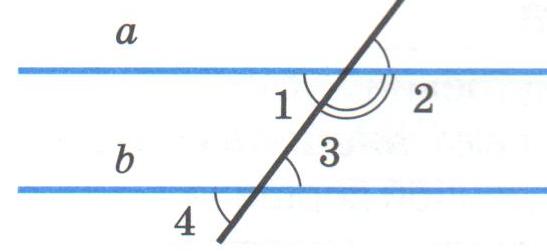 а) накрест лежащие-б) соответственные – в) односторонние -  Если  а // b, то______________________________________________________________________________________________________________________________________________________________________________________________________________________________Четверть4ПредметМатематикаКласс7